2020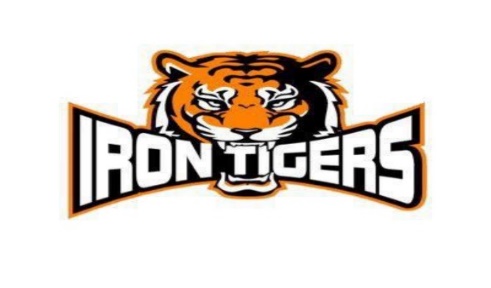 Iron Tigers Boosters ScholarshipApplication   	Please type or write (neatly and clearly) a brief essay describing how you uphold the values of FIRST and how you have contributed to the team (minimum 300 words).  